               385438, а. Ходзь, ул. Краснооктябрьская, 104, Кошехабльский район, Республика Адыгеятел.факс: 8(87770) 9-67-40                                                                 E-mail: Xodzinskoe@mail.ru; сайт:  adm-hodz.ru                                                           РАСПОРЯЖЕНИЕ«18» марта  2022г.                                      №8                                          а. ХодзьО назначении должностного лица,ответственного за проведение декларационной компании 2022года (за отчетный период 2021г) в муниципальном образовании «Ходзинское сельское поселение»Руководствуясь Федеральным законом от 06.10.2003 № 131-ФЗ «Об общих принципах организации местного самоуправления в Российской Федерации», Федеральным законом от 02.03.2007 №25-ФЗ «О муниципальной службе», Законом Республики Адыгея от 08.04.2008г. №166 «О муниципальной службе в Республике Адыгея», Законом Республики Адыгея от 03.08.2017 №80 «О регулировании отдельных вопросов, связанных с реализацией Федерального закона «О противодействии коррупции». Назначить Афашагову Замират Тагировну, заместителя главы администрации, специалиста по правовым вопросам  - ответственным за проведение декларационной компании 2022года (за отчетный период 2021г) в муниципальном образовании «Ходзинское сельское поселение»Настоящее распоряжение разместить на официальном сайте  администрации МО «Ходзинское сельское поселение» в сети Интернет. Контроль за  исполнением настоящего распоряжения оставляю за собой.Настоящее распоряжение вступает в силу с момента его подписания.Глава МО «Ходзинское сельское поселение»                                       Тлостнаков Р.М.АДЫГЭ РЕСПУБЛИКМУНИЦИПАЛЬНЭ  ГЪЭПСЫКIЭ ЗИIЭ «ФЭДЗ  КЪОДЖЭ ПСЭУПI»385438 къ. Фэдз,Краснооктябрьска иур №104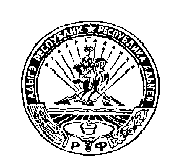 РЕСПУБЛИКА АДЫГЕЯМУНИЦИПАЛЬНОЕ ОБРАЗОВАНИЕ«ХОДЗИНСКОЕ СЕЛЬСКОЕ ПОСЕЛЕНИЕ»385438 а. Ходзь, ул. Краснооктябрьская , 104